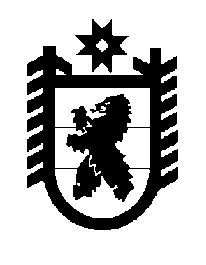 Российская Федерация Республика Карелия    ПРАВИТЕЛЬСТВО РЕСПУБЛИКИ КАРЕЛИЯПОСТАНОВЛЕНИЕот 14 февраля 2014 года № 28-Пг. Петрозаводск О внесении изменений в Положение о Министерстве сельского, рыбного и охотничьего хозяйства Республики Карелия Правительство Республики Карелия п о с т а н о в л я е т:Внести в Положение о Министерстве сельского, рыбного и охотничьего хозяйства Республики Карелия, утвержденное постановлением Правительства Республики Карелия от 8 октября                  2010 года № 209-П «Об утверждении Положения о Министерстве сельского, рыбного и охотничьего хозяйства Республики Карелия» (Собрание законодательства Республики Карелия, 2010, № 10, ст. 1300; 2011, № 3, ст. 336; № 12, ст. 2081; 2012, № 9, ст. 1623; № 11, ст. 2027; 2013, № 2, ст. 250; № 6, ст. 1006; Карелия, 2013, 17 декабря, 31 декабря),   следующие изменения: 1) подпункты 16-191 пункта 9 признать утратившими силу; 2) в пункте 10: в подпункте 9.1  слова «частями 1-4» заменить словами «частями             1-2»;подпункт 10 изложить в следующей редакции:«10) обращается в суд в интересах Министерства;».            Глава Республики  Карелия                                                            А.П. Худилайнен